Date: 22.01.2020 г.Date: 22.01.2020 г.Date: 22.01.2020 г.Date: 22.01.2020 г.Костанайская областьКостанайский район  ГУ «Шишкинская основная школа»ФИО: Шалдыбай Акмарал ИбадильдовнаКостанайская областьКостанайский район  ГУ «Шишкинская основная школа»ФИО: Шалдыбай Акмарал ИбадильдовнаКостанайская областьКостанайский район  ГУ «Шишкинская основная школа»ФИО: Шалдыбай Акмарал ИбадильдовнаКостанайская областьКостанайский район  ГУ «Шишкинская основная школа»ФИО: Шалдыбай Акмарал ИбадильдовнаClass 7Class 7Class 7Class 7The number present:14The number present:14Number of missing: 0Number of missing: 0Section: "Traditions of celebrating New year, Nauryz and Christmas»Section: "Traditions of celebrating New year, Nauryz and Christmas»Section: "Traditions of celebrating New year, Nauryz and Christmas»Section: "Traditions of celebrating New year, Nauryz and Christmas»Theme: How to celebrate NauryzTheme: How to celebrate NauryzTheme: How to celebrate NauryzTheme: How to celebrate NauryzLearning goals to achieve in this lessonLearning goals to achieve in this lessonC3 understand the content of small prose and poetry works/ fragments, defining the storyline or mood of the poem H1 understand the main and secondary information of continuous and non-continuous texts, linking the information with well-known, everyday knowledge P3 provide information in the form of a table, diagram, graph IE1.1. form case forms of nouns, adjectives, numerals, pronounsC3 understand the content of small prose and poetry works/ fragments, defining the storyline or mood of the poem H1 understand the main and secondary information of continuous and non-continuous texts, linking the information with well-known, everyday knowledge P3 provide information in the form of a table, diagram, graph IE1.1. form case forms of nouns, adjectives, numerals, pronounsC3 understand the content of small prose and poetry works/ fragments, defining the storyline or mood of the poem H1 understand the main and secondary information of continuous and non-continuous texts, linking the information with well-known, everyday knowledge P3 provide information in the form of a table, diagram, graph IE1.1. form case forms of nouns, adjectives, numerals, pronounsC3 understand the content of small prose and poetry works/ fragments, defining the storyline or mood of the poem H1 understand the main and secondary information of continuous and non-continuous texts, linking the information with well-known, everyday knowledge P3 provide information in the form of a table, diagram, graph IE1.1. form case forms of nouns, adjectives, numerals, pronounsC3 understand the content of small prose and poetry works/ fragments, defining the storyline or mood of the poem H1 understand the main and secondary information of continuous and non-continuous texts, linking the information with well-known, everyday knowledge P3 provide information in the form of a table, diagram, graph IE1.1. form case forms of nouns, adjectives, numerals, pronounsC3 understand the content of small prose and poetry works/ fragments, defining the storyline or mood of the poem H1 understand the main and secondary information of continuous and non-continuous texts, linking the information with well-known, everyday knowledge P3 provide information in the form of a table, diagram, graph IE1.1. form case forms of nouns, adjectives, numerals, pronounsExpected resultExpected resultAll students will be able to: understand the content of the text, transmit events in sequence, and participate in dialogues Most students will be able to: determine the storyline, interpret the information of the texts, highlight the main idea of the work. Some students will be able to: make presentations on the work, linking the main and secondary information, use artistic and visual means in the text.All students will be able to: understand the content of the text, transmit events in sequence, and participate in dialogues Most students will be able to: determine the storyline, interpret the information of the texts, highlight the main idea of the work. Some students will be able to: make presentations on the work, linking the main and secondary information, use artistic and visual means in the text.All students will be able to: understand the content of the text, transmit events in sequence, and participate in dialogues Most students will be able to: determine the storyline, interpret the information of the texts, highlight the main idea of the work. Some students will be able to: make presentations on the work, linking the main and secondary information, use artistic and visual means in the text.All students will be able to: understand the content of the text, transmit events in sequence, and participate in dialogues Most students will be able to: determine the storyline, interpret the information of the texts, highlight the main idea of the work. Some students will be able to: make presentations on the work, linking the main and secondary information, use artistic and visual means in the text.All students will be able to: understand the content of the text, transmit events in sequence, and participate in dialogues Most students will be able to: determine the storyline, interpret the information of the texts, highlight the main idea of the work. Some students will be able to: make presentations on the work, linking the main and secondary information, use artistic and visual means in the text.All students will be able to: understand the content of the text, transmit events in sequence, and participate in dialogues Most students will be able to: determine the storyline, interpret the information of the texts, highlight the main idea of the work. Some students will be able to: make presentations on the work, linking the main and secondary information, use artistic and visual means in the text.Language goalLanguage goalLanguage skills will be developed within the theme of the section "Traditions of celebrating New year, Nauryz and Christmas". Students will improve reading and writing skills, develop speech, enrich vocabulary, build speech logically and consistently, demonstrating the norms of oral and written speech, correctly use nouns with adjectives. Key words and phrases: The day of the vernal equinox, the holiday of unity, Nauryz-kozhe, altybakan, singers-improvisers, a ritual meal; Written suggestions: traditional, holiday, official, nature rebirth, wishes, treats questions for discussion: What do we know about the Nauryz holiday? What dishes are prepared for this holiday? In which countries is it celebrated?Language skills will be developed within the theme of the section "Traditions of celebrating New year, Nauryz and Christmas". Students will improve reading and writing skills, develop speech, enrich vocabulary, build speech logically and consistently, demonstrating the norms of oral and written speech, correctly use nouns with adjectives. Key words and phrases: The day of the vernal equinox, the holiday of unity, Nauryz-kozhe, altybakan, singers-improvisers, a ritual meal; Written suggestions: traditional, holiday, official, nature rebirth, wishes, treats questions for discussion: What do we know about the Nauryz holiday? What dishes are prepared for this holiday? In which countries is it celebrated?Language skills will be developed within the theme of the section "Traditions of celebrating New year, Nauryz and Christmas". Students will improve reading and writing skills, develop speech, enrich vocabulary, build speech logically and consistently, demonstrating the norms of oral and written speech, correctly use nouns with adjectives. Key words and phrases: The day of the vernal equinox, the holiday of unity, Nauryz-kozhe, altybakan, singers-improvisers, a ritual meal; Written suggestions: traditional, holiday, official, nature rebirth, wishes, treats questions for discussion: What do we know about the Nauryz holiday? What dishes are prepared for this holiday? In which countries is it celebrated?Language skills will be developed within the theme of the section "Traditions of celebrating New year, Nauryz and Christmas". Students will improve reading and writing skills, develop speech, enrich vocabulary, build speech logically and consistently, demonstrating the norms of oral and written speech, correctly use nouns with adjectives. Key words and phrases: The day of the vernal equinox, the holiday of unity, Nauryz-kozhe, altybakan, singers-improvisers, a ritual meal; Written suggestions: traditional, holiday, official, nature rebirth, wishes, treats questions for discussion: What do we know about the Nauryz holiday? What dishes are prepared for this holiday? In which countries is it celebrated?Language skills will be developed within the theme of the section "Traditions of celebrating New year, Nauryz and Christmas". Students will improve reading and writing skills, develop speech, enrich vocabulary, build speech logically and consistently, demonstrating the norms of oral and written speech, correctly use nouns with adjectives. Key words and phrases: The day of the vernal equinox, the holiday of unity, Nauryz-kozhe, altybakan, singers-improvisers, a ritual meal; Written suggestions: traditional, holiday, official, nature rebirth, wishes, treats questions for discussion: What do we know about the Nauryz holiday? What dishes are prepared for this holiday? In which countries is it celebrated?Language skills will be developed within the theme of the section "Traditions of celebrating New year, Nauryz and Christmas". Students will improve reading and writing skills, develop speech, enrich vocabulary, build speech logically and consistently, demonstrating the norms of oral and written speech, correctly use nouns with adjectives. Key words and phrases: The day of the vernal equinox, the holiday of unity, Nauryz-kozhe, altybakan, singers-improvisers, a ritual meal; Written suggestions: traditional, holiday, official, nature rebirth, wishes, treats questions for discussion: What do we know about the Nauryz holiday? What dishes are prepared for this holiday? In which countries is it celebrated?Previous trainingPrevious trainingThis section is based on the knowledge and skills acquired in previous classes. Students know the rituals and traditions of the Kazakh people and other nationalities living in KazakhstanThis section is based on the knowledge and skills acquired in previous classes. Students know the rituals and traditions of the Kazakh people and other nationalities living in KazakhstanThis section is based on the knowledge and skills acquired in previous classes. Students know the rituals and traditions of the Kazakh people and other nationalities living in KazakhstanThis section is based on the knowledge and skills acquired in previous classes. Students know the rituals and traditions of the Kazakh people and other nationalities living in KazakhstanThis section is based on the knowledge and skills acquired in previous classes. Students know the rituals and traditions of the Kazakh people and other nationalities living in KazakhstanThis section is based on the knowledge and skills acquired in previous classes. Students know the rituals and traditions of the Kazakh people and other nationalities living in KazakhstanPlanPlanPlanPlanPlanPlanPlanPlanPlanned termPlan actionsPlan actionsPlan actionsPlan actionsPlan actionsPlan actionsResourcesBeginning of the lesson 10 minutes
 1.Organizational moment.Mental attitude. - Guys, today is a beautiful day, smile at each other Say these words to yourself: - I have a lot of energy "I'm good at everything - I can listen and hear everything that surrounds me 2. Division into two groups using images "Spring flowers" (group 1 – "Snowdrops", group 2 - "Tulips"). 3. Checking homework Reading the essay "My favorite holiday" FO Emoticons 4. To the Actualization of knowledge. Viewing a video clip. Strategy "attack with questions" - Many of you wrote in your essay that Nauryz is your favorite holiday. Why? - When is it celebrated? - What do you know about this holiday? - What dishes are prepared for this holiday? - In which countries is it celebrated? FO teacher's Verbal assessment 1.Organizational moment.Mental attitude. - Guys, today is a beautiful day, smile at each other Say these words to yourself: - I have a lot of energy "I'm good at everything - I can listen and hear everything that surrounds me 2. Division into two groups using images "Spring flowers" (group 1 – "Snowdrops", group 2 - "Tulips"). 3. Checking homework Reading the essay "My favorite holiday" FO Emoticons 4. To the Actualization of knowledge. Viewing a video clip. Strategy "attack with questions" - Many of you wrote in your essay that Nauryz is your favorite holiday. Why? - When is it celebrated? - What do you know about this holiday? - What dishes are prepared for this holiday? - In which countries is it celebrated? FO teacher's Verbal assessment 1.Organizational moment.Mental attitude. - Guys, today is a beautiful day, smile at each other Say these words to yourself: - I have a lot of energy "I'm good at everything - I can listen and hear everything that surrounds me 2. Division into two groups using images "Spring flowers" (group 1 – "Snowdrops", group 2 - "Tulips"). 3. Checking homework Reading the essay "My favorite holiday" FO Emoticons 4. To the Actualization of knowledge. Viewing a video clip. Strategy "attack with questions" - Many of you wrote in your essay that Nauryz is your favorite holiday. Why? - When is it celebrated? - What do you know about this holiday? - What dishes are prepared for this holiday? - In which countries is it celebrated? FO teacher's Verbal assessment 1.Organizational moment.Mental attitude. - Guys, today is a beautiful day, smile at each other Say these words to yourself: - I have a lot of energy "I'm good at everything - I can listen and hear everything that surrounds me 2. Division into two groups using images "Spring flowers" (group 1 – "Snowdrops", group 2 - "Tulips"). 3. Checking homework Reading the essay "My favorite holiday" FO Emoticons 4. To the Actualization of knowledge. Viewing a video clip. Strategy "attack with questions" - Many of you wrote in your essay that Nauryz is your favorite holiday. Why? - When is it celebrated? - What do you know about this holiday? - What dishes are prepared for this holiday? - In which countries is it celebrated? FO teacher's Verbal assessment 1.Organizational moment.Mental attitude. - Guys, today is a beautiful day, smile at each other Say these words to yourself: - I have a lot of energy "I'm good at everything - I can listen and hear everything that surrounds me 2. Division into two groups using images "Spring flowers" (group 1 – "Snowdrops", group 2 - "Tulips"). 3. Checking homework Reading the essay "My favorite holiday" FO Emoticons 4. To the Actualization of knowledge. Viewing a video clip. Strategy "attack with questions" - Many of you wrote in your essay that Nauryz is your favorite holiday. Why? - When is it celebrated? - What do you know about this holiday? - What dishes are prepared for this holiday? - In which countries is it celebrated? FO teacher's Verbal assessment 1.Organizational moment.Mental attitude. - Guys, today is a beautiful day, smile at each other Say these words to yourself: - I have a lot of energy "I'm good at everything - I can listen and hear everything that surrounds me 2. Division into two groups using images "Spring flowers" (group 1 – "Snowdrops", group 2 - "Tulips"). 3. Checking homework Reading the essay "My favorite holiday" FO Emoticons 4. To the Actualization of knowledge. Viewing a video clip. Strategy "attack with questions" - Many of you wrote in your essay that Nauryz is your favorite holiday. Why? - When is it celebrated? - What do you know about this holiday? - What dishes are prepared for this holiday? - In which countries is it celebrated? FO teacher's Verbal assessment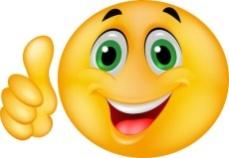 Slides about NauryzThe middle of the lesson 20 minutes5. ІІ Reading the text about Nauryz with notes "INSERT" strategy + I know that - new information ? I don't understand it FO mutual Evaluation in pairs 6. And Vocabulary work - Find new words in the text and fill in the sample table The strategy of "Complex concepts»FO. Self-assessment for slide 7. II Drawing up a plan for retelling - Title the text, make a complex plan, retell the Strategy " Mountain of history» DescriptorsPhysical minute Dance "Karagarga» 8. Generalization and systematization of knowledge. Differentiation D Defense of the prepared project "Nauryz" in the form of a presentation on one of the selected topics, using computers. Preparation process: A) Collected material B) arrange the slides C) prepared speeches Suggested topics: 1. "Celebration Of Nauryz". 2. "Main dish of Nauryz". 3. "day of the vernal equinox". 4. "Poets and writers about Nauryz" Internet groups have created presentations on the chosen topic and protect them. FO mutual Evaluation. Signal cards 9. D. Differentiation Exercise 293 Multi-level tasks. 1.Tasks for the first group: Write it down by inserting the missing endings of nouns and adjectives. Determine gender, number, and case 2) Task for the second group: Morphological analysis of nouns and adjectives: at the Kazakh (people), with the great (holiday) Determine gender, number, and case In case of difficulties, students are given a scheme of morphological analysis of the adjective. FO. mutual Recognition Group 1 descriptors: 1 Correctly uses nouns in the text - 2 points 2. correctly uses adjectives in the text - 2 points 3. Correctly identifies the gender, number, case - 3 points Total – 7 points Group 2 descriptors: 1 Morphological analysis of nouns - 2 points 2. Morphological analysis of adjectives - 2 points 3. Correctly identifies the gender, number, case - 3 points Total – 7 points5. ІІ Reading the text about Nauryz with notes "INSERT" strategy + I know that - new information ? I don't understand it FO mutual Evaluation in pairs 6. And Vocabulary work - Find new words in the text and fill in the sample table The strategy of "Complex concepts»FO. Self-assessment for slide 7. II Drawing up a plan for retelling - Title the text, make a complex plan, retell the Strategy " Mountain of history» DescriptorsPhysical minute Dance "Karagarga» 8. Generalization and systematization of knowledge. Differentiation D Defense of the prepared project "Nauryz" in the form of a presentation on one of the selected topics, using computers. Preparation process: A) Collected material B) arrange the slides C) prepared speeches Suggested topics: 1. "Celebration Of Nauryz". 2. "Main dish of Nauryz". 3. "day of the vernal equinox". 4. "Poets and writers about Nauryz" Internet groups have created presentations on the chosen topic and protect them. FO mutual Evaluation. Signal cards 9. D. Differentiation Exercise 293 Multi-level tasks. 1.Tasks for the first group: Write it down by inserting the missing endings of nouns and adjectives. Determine gender, number, and case 2) Task for the second group: Morphological analysis of nouns and adjectives: at the Kazakh (people), with the great (holiday) Determine gender, number, and case In case of difficulties, students are given a scheme of morphological analysis of the adjective. FO. mutual Recognition Group 1 descriptors: 1 Correctly uses nouns in the text - 2 points 2. correctly uses adjectives in the text - 2 points 3. Correctly identifies the gender, number, case - 3 points Total – 7 points Group 2 descriptors: 1 Morphological analysis of nouns - 2 points 2. Morphological analysis of adjectives - 2 points 3. Correctly identifies the gender, number, case - 3 points Total – 7 points5. ІІ Reading the text about Nauryz with notes "INSERT" strategy + I know that - new information ? I don't understand it FO mutual Evaluation in pairs 6. And Vocabulary work - Find new words in the text and fill in the sample table The strategy of "Complex concepts»FO. Self-assessment for slide 7. II Drawing up a plan for retelling - Title the text, make a complex plan, retell the Strategy " Mountain of history» DescriptorsPhysical minute Dance "Karagarga» 8. Generalization and systematization of knowledge. Differentiation D Defense of the prepared project "Nauryz" in the form of a presentation on one of the selected topics, using computers. Preparation process: A) Collected material B) arrange the slides C) prepared speeches Suggested topics: 1. "Celebration Of Nauryz". 2. "Main dish of Nauryz". 3. "day of the vernal equinox". 4. "Poets and writers about Nauryz" Internet groups have created presentations on the chosen topic and protect them. FO mutual Evaluation. Signal cards 9. D. Differentiation Exercise 293 Multi-level tasks. 1.Tasks for the first group: Write it down by inserting the missing endings of nouns and adjectives. Determine gender, number, and case 2) Task for the second group: Morphological analysis of nouns and adjectives: at the Kazakh (people), with the great (holiday) Determine gender, number, and case In case of difficulties, students are given a scheme of morphological analysis of the adjective. FO. mutual Recognition Group 1 descriptors: 1 Correctly uses nouns in the text - 2 points 2. correctly uses adjectives in the text - 2 points 3. Correctly identifies the gender, number, case - 3 points Total – 7 points Group 2 descriptors: 1 Morphological analysis of nouns - 2 points 2. Morphological analysis of adjectives - 2 points 3. Correctly identifies the gender, number, case - 3 points Total – 7 points5. ІІ Reading the text about Nauryz with notes "INSERT" strategy + I know that - new information ? I don't understand it FO mutual Evaluation in pairs 6. And Vocabulary work - Find new words in the text and fill in the sample table The strategy of "Complex concepts»FO. Self-assessment for slide 7. II Drawing up a plan for retelling - Title the text, make a complex plan, retell the Strategy " Mountain of history» DescriptorsPhysical minute Dance "Karagarga» 8. Generalization and systematization of knowledge. Differentiation D Defense of the prepared project "Nauryz" in the form of a presentation on one of the selected topics, using computers. Preparation process: A) Collected material B) arrange the slides C) prepared speeches Suggested topics: 1. "Celebration Of Nauryz". 2. "Main dish of Nauryz". 3. "day of the vernal equinox". 4. "Poets and writers about Nauryz" Internet groups have created presentations on the chosen topic and protect them. FO mutual Evaluation. Signal cards 9. D. Differentiation Exercise 293 Multi-level tasks. 1.Tasks for the first group: Write it down by inserting the missing endings of nouns and adjectives. Determine gender, number, and case 2) Task for the second group: Morphological analysis of nouns and adjectives: at the Kazakh (people), with the great (holiday) Determine gender, number, and case In case of difficulties, students are given a scheme of morphological analysis of the adjective. FO. mutual Recognition Group 1 descriptors: 1 Correctly uses nouns in the text - 2 points 2. correctly uses adjectives in the text - 2 points 3. Correctly identifies the gender, number, case - 3 points Total – 7 points Group 2 descriptors: 1 Morphological analysis of nouns - 2 points 2. Morphological analysis of adjectives - 2 points 3. Correctly identifies the gender, number, case - 3 points Total – 7 points5. ІІ Reading the text about Nauryz with notes "INSERT" strategy + I know that - new information ? I don't understand it FO mutual Evaluation in pairs 6. And Vocabulary work - Find new words in the text and fill in the sample table The strategy of "Complex concepts»FO. Self-assessment for slide 7. II Drawing up a plan for retelling - Title the text, make a complex plan, retell the Strategy " Mountain of history» DescriptorsPhysical minute Dance "Karagarga» 8. Generalization and systematization of knowledge. Differentiation D Defense of the prepared project "Nauryz" in the form of a presentation on one of the selected topics, using computers. Preparation process: A) Collected material B) arrange the slides C) prepared speeches Suggested topics: 1. "Celebration Of Nauryz". 2. "Main dish of Nauryz". 3. "day of the vernal equinox". 4. "Poets and writers about Nauryz" Internet groups have created presentations on the chosen topic and protect them. FO mutual Evaluation. Signal cards 9. D. Differentiation Exercise 293 Multi-level tasks. 1.Tasks for the first group: Write it down by inserting the missing endings of nouns and adjectives. Determine gender, number, and case 2) Task for the second group: Morphological analysis of nouns and adjectives: at the Kazakh (people), with the great (holiday) Determine gender, number, and case In case of difficulties, students are given a scheme of morphological analysis of the adjective. FO. mutual Recognition Group 1 descriptors: 1 Correctly uses nouns in the text - 2 points 2. correctly uses adjectives in the text - 2 points 3. Correctly identifies the gender, number, case - 3 points Total – 7 points Group 2 descriptors: 1 Morphological analysis of nouns - 2 points 2. Morphological analysis of adjectives - 2 points 3. Correctly identifies the gender, number, case - 3 points Total – 7 points5. ІІ Reading the text about Nauryz with notes "INSERT" strategy + I know that - new information ? I don't understand it FO mutual Evaluation in pairs 6. And Vocabulary work - Find new words in the text and fill in the sample table The strategy of "Complex concepts»FO. Self-assessment for slide 7. II Drawing up a plan for retelling - Title the text, make a complex plan, retell the Strategy " Mountain of history» DescriptorsPhysical minute Dance "Karagarga» 8. Generalization and systematization of knowledge. Differentiation D Defense of the prepared project "Nauryz" in the form of a presentation on one of the selected topics, using computers. Preparation process: A) Collected material B) arrange the slides C) prepared speeches Suggested topics: 1. "Celebration Of Nauryz". 2. "Main dish of Nauryz". 3. "day of the vernal equinox". 4. "Poets and writers about Nauryz" Internet groups have created presentations on the chosen topic and protect them. FO mutual Evaluation. Signal cards 9. D. Differentiation Exercise 293 Multi-level tasks. 1.Tasks for the first group: Write it down by inserting the missing endings of nouns and adjectives. Determine gender, number, and case 2) Task for the second group: Morphological analysis of nouns and adjectives: at the Kazakh (people), with the great (holiday) Determine gender, number, and case In case of difficulties, students are given a scheme of morphological analysis of the adjective. FO. mutual Recognition Group 1 descriptors: 1 Correctly uses nouns in the text - 2 points 2. correctly uses adjectives in the text - 2 points 3. Correctly identifies the gender, number, case - 3 points Total – 7 points Group 2 descriptors: 1 Morphological analysis of nouns - 2 points 2. Morphological analysis of adjectives - 2 points 3. Correctly identifies the gender, number, case - 3 points Total – 7 pointsTextbook By Zhanpeis U. A. English-Kazakh dictionary Reference table
The end of the lesson 10 minutes10. The strategy "Correct and incorrect statements" reveals the level of assimilation of the information received in this lesson. (D) Enter correct (C) or incorrect (H) responses. 1) Your-adjective name. 2) Official-adjective name. 3) the Adjective national is relative. 4) the Adjective high – quality. 5) The initial form of the adjective is the nominative case the masculine singular. 11. Reflection Make a cinquain to the word " Nauryz» 12. Summing up "Unfinished sentence" "I learned in class..." "I didn't understand..." "I liked it..." 13. Homework (differentiated)1)Learn a song about Nauryz 2) prepare a scene "Tusau kesu» 3) prepare the cluster " Customs and traditions of the Kazakh people»10. The strategy "Correct and incorrect statements" reveals the level of assimilation of the information received in this lesson. (D) Enter correct (C) or incorrect (H) responses. 1) Your-adjective name. 2) Official-adjective name. 3) the Adjective national is relative. 4) the Adjective high – quality. 5) The initial form of the adjective is the nominative case the masculine singular. 11. Reflection Make a cinquain to the word " Nauryz» 12. Summing up "Unfinished sentence" "I learned in class..." "I didn't understand..." "I liked it..." 13. Homework (differentiated)1)Learn a song about Nauryz 2) prepare a scene "Tusau kesu» 3) prepare the cluster " Customs and traditions of the Kazakh people»10. The strategy "Correct and incorrect statements" reveals the level of assimilation of the information received in this lesson. (D) Enter correct (C) or incorrect (H) responses. 1) Your-adjective name. 2) Official-adjective name. 3) the Adjective national is relative. 4) the Adjective high – quality. 5) The initial form of the adjective is the nominative case the masculine singular. 11. Reflection Make a cinquain to the word " Nauryz» 12. Summing up "Unfinished sentence" "I learned in class..." "I didn't understand..." "I liked it..." 13. Homework (differentiated)1)Learn a song about Nauryz 2) prepare a scene "Tusau kesu» 3) prepare the cluster " Customs and traditions of the Kazakh people»10. The strategy "Correct and incorrect statements" reveals the level of assimilation of the information received in this lesson. (D) Enter correct (C) or incorrect (H) responses. 1) Your-adjective name. 2) Official-adjective name. 3) the Adjective national is relative. 4) the Adjective high – quality. 5) The initial form of the adjective is the nominative case the masculine singular. 11. Reflection Make a cinquain to the word " Nauryz» 12. Summing up "Unfinished sentence" "I learned in class..." "I didn't understand..." "I liked it..." 13. Homework (differentiated)1)Learn a song about Nauryz 2) prepare a scene "Tusau kesu» 3) prepare the cluster " Customs and traditions of the Kazakh people»10. The strategy "Correct and incorrect statements" reveals the level of assimilation of the information received in this lesson. (D) Enter correct (C) or incorrect (H) responses. 1) Your-adjective name. 2) Official-adjective name. 3) the Adjective national is relative. 4) the Adjective high – quality. 5) The initial form of the adjective is the nominative case the masculine singular. 11. Reflection Make a cinquain to the word " Nauryz» 12. Summing up "Unfinished sentence" "I learned in class..." "I didn't understand..." "I liked it..." 13. Homework (differentiated)1)Learn a song about Nauryz 2) prepare a scene "Tusau kesu» 3) prepare the cluster " Customs and traditions of the Kazakh people»10. The strategy "Correct and incorrect statements" reveals the level of assimilation of the information received in this lesson. (D) Enter correct (C) or incorrect (H) responses. 1) Your-adjective name. 2) Official-adjective name. 3) the Adjective national is relative. 4) the Adjective high – quality. 5) The initial form of the adjective is the nominative case the masculine singular. 11. Reflection Make a cinquain to the word " Nauryz» 12. Summing up "Unfinished sentence" "I learned in class..." "I didn't understand..." "I liked it..." 13. Homework (differentiated)1)Learn a song about Nauryz 2) prepare a scene "Tusau kesu» 3) prepare the cluster " Customs and traditions of the Kazakh people» 
 Textbook By Zhanpeis U. Additional information Video, audio recording, materials from the InternetAdditional information Video, audio recording, materials from the InternetAdditional information Video, audio recording, materials from the InternetAdditional information Video, audio recording, materials from the InternetAdditional information Video, audio recording, materials from the InternetAdditional information Video, audio recording, materials from the InternetAdditional information Video, audio recording, materials from the InternetAdditional information Video, audio recording, materials from the InternetDifferentiation How do you plan to support studentsDifferentiation How do you plan to support studentsDifferentiation How do you plan to support studentsAssessment How do you plan to see the students ' acquired knowledgeAssessment How do you plan to see the students ' acquired knowledgeInterdisciplinary connections Compliance With The SanPiN IT competence Relationships with valuesInterdisciplinary connections Compliance With The SanPiN IT competence Relationships with valuesInterdisciplinary connections Compliance With The SanPiN IT competence Relationships with values- Children can be offered texts for reading of different levels of complexity. -Children who deviate from the rules of calligraphy can be offered an additional worksheet. - Children who work at a high pace can be offered additional tasks. Differentiated homework Multi-level taskWork with group- Children can be offered texts for reading of different levels of complexity. -Children who deviate from the rules of calligraphy can be offered an additional worksheet. - Children who work at a high pace can be offered additional tasks. Differentiated homework Multi-level taskWork with group- Children can be offered texts for reading of different levels of complexity. -Children who deviate from the rules of calligraphy can be offered an additional worksheet. - Children who work at a high pace can be offered additional tasks. Differentiated homework Multi-level taskWork with group
 Mutual recognition.Smiley. Signal cards. Self-assessment Teacher's verbal assessment Descriptors
 Mutual recognition.Smiley. Signal cards. Self-assessment Teacher's verbal assessment DescriptorsKazakh language History Of Kazakhstan, Self-Knowledge. Physical training Slides Videoclip Audio recording Formation of respect and interest in the customs and traditions of the Kazakh peopleKazakh language History Of Kazakhstan, Self-Knowledge. Physical training Slides Videoclip Audio recording Formation of respect and interest in the customs and traditions of the Kazakh peopleKazakh language History Of Kazakhstan, Self-Knowledge. Physical training Slides Videoclip Audio recording Formation of respect and interest in the customs and traditions of the Kazakh people